ПРЕСС-РЕЛИЗ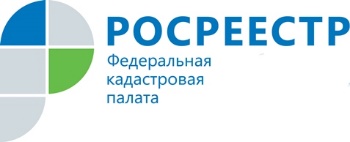 УПРАВЛЕНИЕ РОСРЕЕСТРА ПО МУРМАНСКОЙ ОБЛАСТИ ведет работу по снижению количества приостановлений и отказов по кадастровому учету.Управлением Росреестра по Мурманской области проводится анализ причин приостановлений и отказов по государственной регистрации и кадастровому учету и принимает меры по их сокращению.                                                                                                                                                               По итогам анализа работы за 3 квартал 2017 года процент приостановлений по процедуре кадастрового учета, в том числе с одновременной регистрацией прав, составляет 12,66 % от общего числа поданных заявлений, процент отказов равен 9,85%. Основная масса решений о приостановлении (отказе) принята в связи с некачественной подготовкой кадастровыми инженерами межевых и технических планов, актов обследования.                                                    За сентябрь достигнуты показатели 11,34%  -приостановки,  8,99%- отказы,  что меньше  показателей   «Плана мероприятий ("дорожная карта") по внедрению в Мурманской области целевой модели "Постановка на кадастровый учет земельных участков и объектов недвижимого имущества" на 31.12.2017.                                                                                                 Для снижения количества решений о приостановлении (отказе) в государственном кадастровом учете, повышения качества оказываемых услуг Росреестра и удовлетворенности заявителей работой органов регистрации Управлением Росреестра по Мурманской области совместно с филиалом ФГБ «ФКП Росреестра» по Мурманской области проведены совещания с кадастровыми инженерами, представителями саморегулируемых организаций, осуществляющих кадастровую деятельность на территории Мурманской области, а также совместные совещания с администрациями муниципальных образований.                                                                                                      Предпринятые  Управлением  совместно с филиалом ФГБУ «ФКП Росреестра» по Мурманской области мероприятия дали положительную динамику по снижению количества  решений о приостановлении  (отказе) при предоставлении государственных услуг Росреестра по государственному кадастровому  учету, в четвертом квартале будет продолжено  проведение мероприятий по всем направлениям деятельности  при предоставлении государственных услуг Росреестра.    Контакты для СМИ: Кулабухова Ольга Александровна, тел:. 44-13-91e-mail: 51_upr@rosreestr.ru